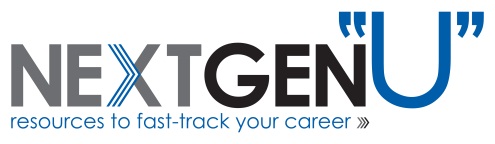                                  MODULE 10Your Skills as a ListenerHow well do you listen?DirectionsListed below are 15 statements that relate to one’s ability to listen to others. Rate each item by placing a check in the appropriate box. Try to be as candid as you can in making your rating. ScoringWhen you have rated all the items, count the number of “frequently” or “always” answers you had. This will give you a profile of your current capabilities as a listener. Obviously, the higher the percentage of answers in these categories, the more capable listener you are. 1. Do I listen for feelings attitudes, perceptions, and values as well as for facts?Do I listen for feelings attitudes, perceptions, and values as well as for facts?Do I listen for feelings attitudes, perceptions, and values as well as for facts?Do I listen for feelings attitudes, perceptions, and values as well as for facts?Do I listen for feelings attitudes, perceptions, and values as well as for facts? Never Seldom Occasionally Frequently Always2.Do I try to listen for what is NOT said?Do I try to listen for what is NOT said?Do I try to listen for what is NOT said?Do I try to listen for what is NOT said?Do I try to listen for what is NOT said? Never Seldom Occasionally Frequently Always3.Do I avoid interrupting the person who is speaking to me?Do I avoid interrupting the person who is speaking to me?Do I avoid interrupting the person who is speaking to me?Do I avoid interrupting the person who is speaking to me?Do I avoid interrupting the person who is speaking to me? Never Seldom Occasionally Frequently Always4. Do I actually pay attention to who is speaking as opposed to “pretending” attention?Do I actually pay attention to who is speaking as opposed to “pretending” attention?Do I actually pay attention to who is speaking as opposed to “pretending” attention?Do I actually pay attention to who is speaking as opposed to “pretending” attention?Do I actually pay attention to who is speaking as opposed to “pretending” attention? Never Seldom Occasionally Frequently Always5. Do I refrain from “tuning people out” because I don’t like them, disagree with them, find them dull, etc.?Do I refrain from “tuning people out” because I don’t like them, disagree with them, find them dull, etc.?Do I refrain from “tuning people out” because I don’t like them, disagree with them, find them dull, etc.?Do I refrain from “tuning people out” because I don’t like them, disagree with them, find them dull, etc.?Do I refrain from “tuning people out” because I don’t like them, disagree with them, find them dull, etc.? Never Seldom Occasionally Frequently Always6. Do I work hard to avoid being distracted from what is said by the speaker’s style, mannerisms, clothing, voice quality, pace, etc.?Do I work hard to avoid being distracted from what is said by the speaker’s style, mannerisms, clothing, voice quality, pace, etc.?Do I work hard to avoid being distracted from what is said by the speaker’s style, mannerisms, clothing, voice quality, pace, etc.?Do I work hard to avoid being distracted from what is said by the speaker’s style, mannerisms, clothing, voice quality, pace, etc.?Do I work hard to avoid being distracted from what is said by the speaker’s style, mannerisms, clothing, voice quality, pace, etc.? Never Seldom Occasionally Frequently Always7. Do I make certain that a person’s status has no bearing on how well I listen to him or her speak?Do I make certain that a person’s status has no bearing on how well I listen to him or her speak?Do I make certain that a person’s status has no bearing on how well I listen to him or her speak?Do I make certain that a person’s status has no bearing on how well I listen to him or her speak?Do I make certain that a person’s status has no bearing on how well I listen to him or her speak? Never Seldom Occasionally Frequently Always8.Do I avoid letting my expectations – hearing what I want to hear- determine or influence my listening behavior?Do I avoid letting my expectations – hearing what I want to hear- determine or influence my listening behavior?Do I avoid letting my expectations – hearing what I want to hear- determine or influence my listening behavior?Do I avoid letting my expectations – hearing what I want to hear- determine or influence my listening behavior?Do I avoid letting my expectations – hearing what I want to hear- determine or influence my listening behavior? Never Seldom Occasionally Frequently Always9.Do I try to read the nonverbals the speaker presents – voice inflections, gestures, mood, posture, eye contact, facial expressions etc. Do I try to read the nonverbals the speaker presents – voice inflections, gestures, mood, posture, eye contact, facial expressions etc. Do I try to read the nonverbals the speaker presents – voice inflections, gestures, mood, posture, eye contact, facial expressions etc. Do I try to read the nonverbals the speaker presents – voice inflections, gestures, mood, posture, eye contact, facial expressions etc. Do I try to read the nonverbals the speaker presents – voice inflections, gestures, mood, posture, eye contact, facial expressions etc.  Never Seldom Occasionally Frequently Always10. Do I work hard at overcoming distractions (sounds, noises, movement, outside scenes, etc.) that may interfere with good listening?Do I work hard at overcoming distractions (sounds, noises, movement, outside scenes, etc.) that may interfere with good listening?Do I work hard at overcoming distractions (sounds, noises, movement, outside scenes, etc.) that may interfere with good listening?Do I work hard at overcoming distractions (sounds, noises, movement, outside scenes, etc.) that may interfere with good listening?Do I work hard at overcoming distractions (sounds, noises, movement, outside scenes, etc.) that may interfere with good listening? Never Seldom Occasionally Frequently Always11. Do I tend to “stay with” speakers who may be hard to follow – those who are slow in their speech or whose ideas are poorly organized or who tend to repeat themselves?Do I tend to “stay with” speakers who may be hard to follow – those who are slow in their speech or whose ideas are poorly organized or who tend to repeat themselves?Do I tend to “stay with” speakers who may be hard to follow – those who are slow in their speech or whose ideas are poorly organized or who tend to repeat themselves?Do I tend to “stay with” speakers who may be hard to follow – those who are slow in their speech or whose ideas are poorly organized or who tend to repeat themselves?Do I tend to “stay with” speakers who may be hard to follow – those who are slow in their speech or whose ideas are poorly organized or who tend to repeat themselves? Never Seldom Occasionally Frequently Always12. As a listener, do I use nonverbal communication (eye contact, smiles, occasional head nods, etc.) to indicate that I wish to hear more?As a listener, do I use nonverbal communication (eye contact, smiles, occasional head nods, etc.) to indicate that I wish to hear more?As a listener, do I use nonverbal communication (eye contact, smiles, occasional head nods, etc.) to indicate that I wish to hear more?As a listener, do I use nonverbal communication (eye contact, smiles, occasional head nods, etc.) to indicate that I wish to hear more?As a listener, do I use nonverbal communication (eye contact, smiles, occasional head nods, etc.) to indicate that I wish to hear more? Never Seldom Occasionally Frequently Always13.Do I tend to restate or rephrase the other person’s statements when necessary so that he or she will know that I understood?Do I tend to restate or rephrase the other person’s statements when necessary so that he or she will know that I understood?Do I tend to restate or rephrase the other person’s statements when necessary so that he or she will know that I understood?Do I tend to restate or rephrase the other person’s statements when necessary so that he or she will know that I understood?Do I tend to restate or rephrase the other person’s statements when necessary so that he or she will know that I understood? Never Seldom Occasionally Frequently Always14.If I have not understood, do I candidate admit this or ask for a restatement or clarification?If I have not understood, do I candidate admit this or ask for a restatement or clarification?If I have not understood, do I candidate admit this or ask for a restatement or clarification?If I have not understood, do I candidate admit this or ask for a restatement or clarification?If I have not understood, do I candidate admit this or ask for a restatement or clarification? Never Seldom Occasionally Frequently Always15.Do I avoid framing my response to what is being said while the other person is still speaking?  Framing means thinking of what I want to say while the other person is speaking. Do I avoid framing my response to what is being said while the other person is still speaking?  Framing means thinking of what I want to say while the other person is speaking. Do I avoid framing my response to what is being said while the other person is still speaking?  Framing means thinking of what I want to say while the other person is speaking. Do I avoid framing my response to what is being said while the other person is still speaking?  Framing means thinking of what I want to say while the other person is speaking. Do I avoid framing my response to what is being said while the other person is still speaking?  Framing means thinking of what I want to say while the other person is speaking.  Never Seldom Occasionally Frequently Always